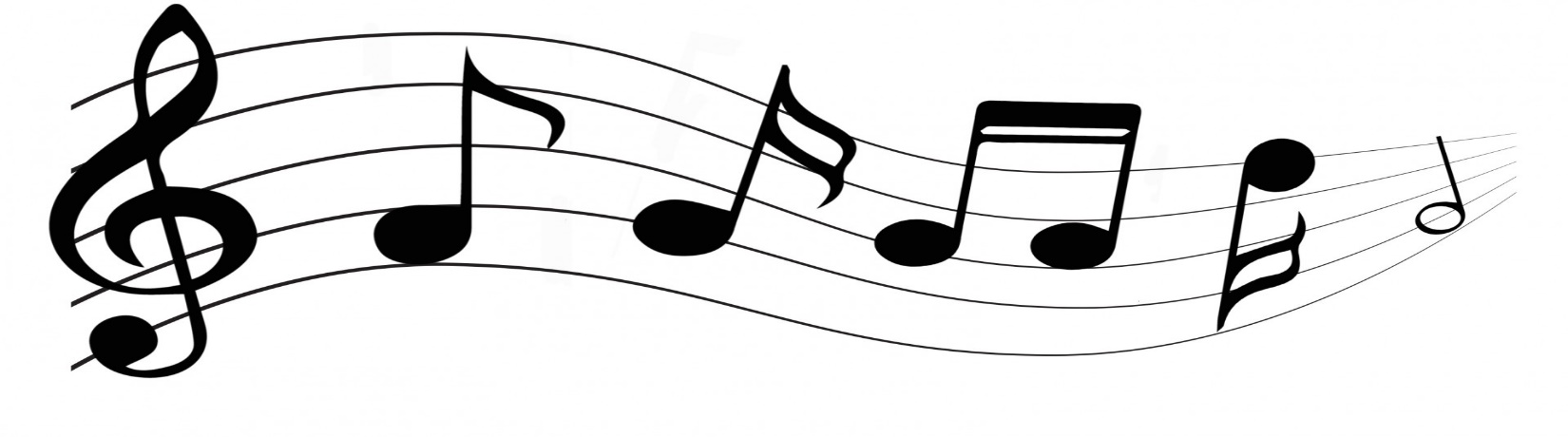 Woodside MusiciansClass of 2022Your commemorative t-shirt is waiting for you!Please complete this form to receive your gift from the Woodside High School Music Booster Organization.Name _______________________________________________Program ____________________________  Period _________Adult Sizes:  SM _______   M _______ L _______ XL _______Text or Email _________________________________________Return this form by email towhsmbo@gmail.comNo later than April 22, 2022Congratulations Seniors!